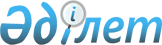 О внесении изменений и дополнений в решение Тарбагатайского районного маслихата от 23 декабря 2016 года № 10-2 "О бюджете Тарбагатайского района на 2017 - 2019 годы"Решение Тарбагатайского районного маслихата Восточно-Казахстанской области от 5 декабря 2017 года № 19-2. Зарегистрировано Департаментом юстиции Восточно-Казахстанской области 8 декабря 2017 года № 5323
      Примечание РЦПИ.

      В тексте документа сохранена пунктуация и орфография оригинала.
      В соответствии со статьями 106, 109 Бюджетного кодекса Республики Казахстан от 4 декабря 2008 года, подпунктом 1) пункта 1 статьи 6 Закона Республики Казахстан от 23 января 2001 года "О местном государственном управлении и самоуправлении в Республике Казахстан", решением Восточно-Казахстанского областного маслихата от 23 ноября 2017 года № 15/172-VI "О внесении изменений и дополнений в решение Восточно-Казахстанского областного маслихата от 9 декабря 2016 года № 8/75-VI "Об областном бюджете на 2017-2019 годы" (зарегистрировано в Реестре государственной регистрации нормативных правовых актов за номером 5293) Тарбагатайский районный маслихат РЕШИЛ:
      1. Внести в решение Тарбагатайского районного маслихата "О бюджете Тарбагатайского района на 2017-2019 годы" от 23 декабря 2016 года № 10-2 (зарегистрировано в Реестре государственной регистрации нормативных правовых актов за номером 4806) следующие изменения и дополнения:
      Пункт 1 изложить в новой редакции:
      "1. Утвердить районный бюджет на 2017-2019 годы согласно приложениям 1, 2 и 3 соответственно, в том числе на 2017 год в следующих объемах:
      1) доходы – 8 834 110,5 тысяч тенге, в том числе:
      налоговые поступления – 798 001,0 тысяч тенге;
      неналоговые поступления – 3 092,0 тысяч тенге;
      поступления от продажи основного капитала 3 800,0 тысяч тенге; 
      поступления трансфертов – 8 029 217,5 тысяч тенге;
      2) затраты – 8 904 224,7 тысяч тенге;
      3) чистое бюджетное кредитование – 49 231,8 тысяч тенге;
      бюджетные кредиты – 64 666,0 тысяч тенге;
      погашение бюджетных кредитов – 15 434,2 тысяч тенге;
      4) сальдо по операциям с финансовыми активами – 0,0 тысяч тенге, в том числе:
      приобретение финансовых активов – 0,0 тысяч тенге;
      5) дефицит (профицит) бюджета – - 119 346,0 тысяч тенге;
      6) финансирование дефицита (использование профицита) бюджета – 119 346,0 тысяч тенге;
      поступление займов – 64 666,0 тысяч тенге;
      погашение займов – 15 434,2 тысяч тенге;
      используемые остатки бюджетных средств – 70 114,2 тысяч тенге."
      в пункте 8:
      абзац первый изложить в новой редакции:
      "Учесть, что в районном бюджете на 2017 год предусмотрены целевые трансферты из областного бюджета в сумме – 1 661 179,1 тысяч тенге.";
      в пункте 9:
      абзац первый изложить в новой редакции:
      "Учесть, что в районном бюджете на 2017 год предусмотрены целевые трансферты из республиканского бюджета в сумме – 1 275 404,4 тысяч тенге.";
      приложения 1, 4, 6, 7, 8 к указанному решению изложить в новой редакции согласно приложениям 1, 2, 3, 4, 5 к настоящему решению.
      2. Настоящее решение вводится в действие с 1 января 2017 года. Бюджет Тарбагатайского района на 2017 год Перечень бюджетных программ аппаратов акима поселка, сельского округа на 2017 год Перечень бюджетных программ развития, выделенных из бюджета на развитие и направленных на реализацию бюджетных инвестиционных проектов (программ) Тарбагатайского района на 2017 год  Целевые трансферты из областного бюджета Целевые трансферты из республиканского бюджета
					© 2012. РГП на ПХВ «Институт законодательства и правовой информации Республики Казахстан» Министерства юстиции Республики Казахстан
				
      Председатель сессии,

      секретарь Тарбагатайского

      районного маслихата

С.Жакаев
Приложение 1
к решению Тарбагатайского 
районного маслихата
от декабря 2017 года
№ 19-2Приложение 1
к решению Тарбагатайского 
районного маслихата
от "23" декабря 2016 года № 10-2 
Категория
Категория
Категория
Категория
Сумма (тысяч тенге)
Класс
Класс
Класс
Сумма (тысяч тенге)
Подкласс
Подкласс
Сумма (тысяч тенге)
Наименование доходов
Сумма (тысяч тенге)
I. ДОХОДЫ
8 834 110,5
1
НАЛОГОВЫЕ ПОСТУПЛЕНИЯ
798 001,0
01
Подоходный налог
383 855,0
2
Индивидуальный подоходный налог
383 855,0
03
Социальный налог
290 390,0
1
Социальный налог
290 390,0
04
Налоги на собственность
100 472,0
1
Налоги на имущество
33 975,0
3
Земельный налог
2 225,0
4
Налог на транспортные средства
58 659,0
5
Единый земельный налог
5 613,0
05
Внутренние налоги на товары, работы и услуги
18 124,0
2
Акцизы
2 615,0
3
Поступления за использование природных и других ресурсов
2 968,0
4
Сборы за ведение предпринимательской и профессиональной деятельности
12 541,0
08
Обязательные платежи, взимаемые за совершение юридически значимых действий и (или) выдачу документов уполномоченными на то государственными органами или должностными лицами
5 160,0
1
Государственная пошлина
5 160,0
2
НЕНАЛОГОВЫЕ ПОСТУПЛЕНИЯ
3 092,0
01
Доходы от государственной собственности
1 940,0
5
Доходы от аренды имущества, находящегося в государственной собственности
1 900,0
7
Вознаграждения по кредитам, выданным из государственного бюджета
40,0
04
Штрафы, пени, санкции, взыскания, налагаемые государственными учреждениями, финансируемыми из государственного бюджета, а также содержащимися и финансируемыми из бюджета (сметы расходов) Национального Банка Республики Казахстан
525,0
1
Штрафы, пени, санкции, взыскания, налагаемые государственными учреждениями, финансируемыми из государственного бюджета, а также содержащимися и финансируемыми из бюджета (сметы расходов) Национального Банка Республики Казахстан, за исключением поступлений от организаций нефтяного сектора
525,0
06
Прочие неналоговые поступления
627,0
1
Прочие неналоговые поступления
627,0
3
ПОСТУПЛЕНИЯ ОТ ПРОДАЖИ ОСНОВНОГО КАПИТАЛА
3 800,0
03
Продажа земли и нематериальных актовов
3 800,0
1
Продажа земли
3 800,0
4
ПОСТУПЛЕНИЯ ТРАНСФЕРТОВ
8 029 217,5
02
Трансферты из вышестоящих органов государственного управления
8 029 217,5
2
Трансферты из областного бюджета
8 029 217,5
Функциональная группа
Функциональная группа
Функциональная группа
Функциональная группа
Функциональная группа
Сумма (тысяч тенге)
Функциональная подгруппа
Функциональная подгруппа
Функциональная подгруппа
Функциональная подгруппа
Сумма (тысяч тенге)
Администратор бюджетных программ
Администратор бюджетных программ
Администратор бюджетных программ
Сумма (тысяч тенге)
Программа
Программа
Сумма (тысяч тенге)
Наименование расходов
Сумма (тысяч тенге)
II. ЗАТРАТЫ
8 904 224,7
01
Государственные услуги общего характера
569 468,5
1
Представительные, исполнительные и другие органы, выполняющие общие функции государственного управления
455 892,0
112
Аппарат маслихата района (города областного значения)
26 038,0
001
Услуги по обеспечению деятельности маслихата района (города областного значения)
24 899,0
003
Капитальные расходы государственного органа
1 139,0
122
Аппарат акима района (города областного значения)
146 136,0
001
Услуги по обеспечению деятельности акима района (города областного значения)
129 200,0
003
Капитальные расходы государственного органа
16 936,0
123
Аппарат акима района в городе, города районного значения, поселка, села, сельского округа
283 718,0
001
Услуги по обеспечению деятельности акима района в городе, города районного значения, поселка, села, сельского округа
283 718,0
2
Финансовая деятельность
20 390,0
489
Отдел государственных активов и закупок района (города областного значения)
20 390,0
001
Услуги по реализации государственной политики в области управления государственных активов и закупок на местном уровне
20 390,0
9
Прочие государственные услуги общего характера
93 186,5
454
Отдел предпринимательства и сельского хозяйства района (города областного значения)
28 474,0
001
Услуги по реализации государственной политики на местном уровне в области развития предпринимательства и сельского хозяйства
28 474,0
459
Отдел экономики и финансов района (города областного значения)
31 937,0
001
Услуги по реализации государственной политики в области формирования и развития экономической политики, государственного планирования, исполнения бюджета и управления коммунальной собственностью района (города областного значения)
31 937,0
495
Отдел архитектуры, строительства, жилищно-коммунального хозяйства, пассажирского транспорта и автомобильных дорог района (города областного значения)
32 775,5
001
Услуги по реализации государственной политики на местном уровне в области архитектуры, строительства, жилищно-коммунального хозяйства, пассажирского транспорта и автомобильных дорог
29 675,5
003
Капитальные расходы государственного органа 
3 100,0
02
Оборона
39 897,0
1
Военные нужды
11 465,0
122
Аппарат акима района (города областного значения)
11 465,0
005
Мероприятия в рамках исполнения всеобщей воинской обязанности
11 465,0
2
Организация работы по чрезвычайным ситуациям
28 432,0
122
Аппарат акима района (города областного значения)
28 432,0
006
Предупреждение и ликвидация чрезвычайных ситуаций масштаба района (города областного значения)
19 000,0
007
Мероприятия по профилактике и тушению степных пожаров районного (городского) масштаба, а также пожаров в населенных пунктах, в которых не созданы органы государственной противопожарной службы
9 432,0
04
Образование
4 639 500,0
1
Дошкольное воспитание и обучение
649 453,0
464
Отдел образования района (города областного значения)
649 453,0
009
Обеспечение деятельности организаций дошкольного воспитания и обучения
125 225,0
040
Реализация государственного образовательного заказа в дошкольных организациях образования
524 228,0
2
Начальное, основное среднее и общее среднее образование
3 768 929,0
457
Отдел культуры, развития языков, физической культуры и спорта района (города областного значения)
154 379,0
017
Дополнительное образование для детей и юношества по спорту
154 379,0
464
Отдел образования района (города областного значения)
3 614 550,0
003
Общеобразовательное обучение
3 485 283,0
006
Дополнительное образование для детей
129 267,0
9
Прочие услуги в области образования
221 118,0
464
Отдел образования района (города областного значения)
221 118,0
001
Услуги по реализации государственной политики на местном уровне в области образования
15 465,0
005
Приобретение и доставка учебников, учебно-методических комплексов для государственных учреждений образования района (города областного значения)
68 658,0
007
Проведение школьных олимпиад, внешкольных мероприятий и конкурсов районного (городского) масштаба
83,0
015
Ежемесячная выплата денежных средств опекунам (попечителям) на содержание ребенка-сироты (детей-сирот), и ребенка (детей), оставшегося без попечения родителей
14 496,0
022
Выплата единовременных денежных средств казахстанским гражданам, усыновившим (удочерившим) ребенка (детей)-сироту и ребенка (детей), оставшегося без попечения родителей
192,0
067
Капитальные расходы подведомственных государственных учреждений и организаций
122 224,0
06
Социальная помощь и социальное обеспечение
586 835,4
1
Социальное обеспечение
187 840,4
451
Отдел занятости и социальных программ района (города областного значения)
184 733,4
005
Государственная адресная социальная помощь
11 036,0
016
Государственные пособия на детей до 18 лет
108 608,0
025
Внедрение обусловленной денежной помощи по проекту Өрлеу
65 089,4
464
Отдел образования района (города областного значения)
3 107,0
030
Содержание ребенка (детей), переданного патронатным воспитателям
3 107,0
2
Социальная помощь
363 840,0
451
Отдел занятости и социальных программ района (города областного значения)
363 840,0
002
Программа занятости
133 091,0
004
Оказание социальной помощи на приобретение топлива специалистам здравоохранения, образования, социального обеспечения, культуры, спорта и ветеринарии в сельской местности в соответствии с законодательством Республики Казахстан
631,0
006
Оказание жилищной помощи
2 391,0
007
Социальная помощь отдельным категориям нуждающихся граждан по решениям местных представительных органов
53 467,0
010
Материальное обеспечение детей-инвалидов, воспитывающихся и обучающихся на дому
4 654,0
014
Оказание социальной помощи нуждающимся гражданам на дому
114 647,0
015
Территориальные центры социального обслуживания пенсионеров и инвалидов
29 975,0
017
Обеспечение нуждающихся инвалидов обязательными гигиеническими средствами и предоставление услуг специалистами жестового языка, индивидуальными помощниками в соответствии с индивидуальной программой реабилитации инвалида
3 160,0
023
Обеспечение деятельности центров занятости населения
21 824,0
9
Прочие услуги в области социальной помощи и социального обеспечения
35 155,0
451
Отдел занятости и социальных программ района (города областного значения)
35 155,0
001
Услуги по реализации государственной политики на местном уровне в области обеспечения занятости и реализации социальных программ для населения
25 092,0
011
Оплата услуг по зачислению, выплате и доставке пособий и других социальных выплат
4 214,0
050
Реализация Плана мероприятий по обеспечению прав и улучшению качества жизни инвалидов в Республике Казахстан на 2012 – 2018 годы
2 213,0
067
Капитальные расходы подведомственных государственных учреждений и организаций
3 636,0
07
Жилищно-коммунальное хозяйство
1 960 938,4
1
Жилищное хозяйство
38 569,0
451
Отдел занятости и социальных программ района (города областного значения)
7 069,0
024
Ремонт объектов городов и сельских населенных пунктов в рамках Программы развития продуктивной занятости и массового предпринимательства
7 069,0
495
Отдел архитектуры, строительства, жилищно-коммунального хозяйства, пассажирского транспорта и автомобильных дорог района (города областного значения)
31 500,0
011
Обеспечение жильем отдельных категорий граждан
31 500,0
2
Коммунальное хозяйство
1 807 269,1
495
Отдел архитектуры, строительства, жилищно-коммунального хозяйства, пассажирского транспорта и автомобильных дорог района (города областного значения)
1 807 269,1
016
Функционирование системы водоснабжения и водоотведения
30 000,0
058
Развитие системы водоснабжения и водоотведения в сельских населенных пунктах
1 777 269,1
3
Благоустройство населенных пунктов
115 100,3
123
Аппарат акима района в городе, города районного значения, поселка, села, сельского округа
20 779,0
008
Освещение улиц населенных пунктов
13 500,0
009
Обеспечение санитарии населенных пунктов
400,0
011
Благоустройство и озеленение населенных пунктов
6 879,0
495
Отдел архитектуры, строительства, жилищно-коммунального хозяйства, пассажирского транспорта и автомобильных дорог района (города областного значения)
94 321,3
029
Благоустройство и озеленение населенных пунктов
94 321,3
08
Культура, спорт, туризм и информационное пространство
337 342,0
1
Деятельность в области культуры
167 992,0
123
Аппарат акима района в городе, города районного значения, поселка, села, сельского округа
1 000,0
006
Поддержка культурно-досуговой работы на местном уровне
1 000,0
457
Отдел культуры, развития языков, физической культуры и спорта района (города областного значения)
161 992,0
003
Поддержка культурно-досуговой работы
161 992,0
495
Отдел архитектуры, строительства, жилищно-коммунального хозяйства, пассажирского транспорта и автомобильных дорог района (города областного значения)
5 000,0
036
Развитие объектов культуры
5 000,0
2
Спорт
22 028,5
457
Отдел культуры, развития языков, физической культуры и спорта района (города областного значения)
21 728,5
008
Развитие массового спорта и национальных видов спорта 
3 778,5
009
Проведение спортивных соревнований на районном (города областного значения) уровне
2 700,0
010
Подготовка и участие членов сборных команд района (города областного значения) по различным видам спорта на областных спортивных соревнованиях
15 250,0
495
Отдел архитектуры, строительства, жилищно-коммунального хозяйства, пассажирского транспорта и автомобильных дорог района (города областного значения)
300,0
021
Развитие объектов спорта
300,0
3
Информационное пространство
65 213,0
456
Отдел внутренней политики района (города областного значения)
9 982,0
002
Услуги по проведению государственной информационной политики
9 982,0
457
Отдел культуры, развития языков, физической культуры и спорта района (города областного значения)
55 231,0
006
Функционирование районных (городских) библиотек
54 835,0
007
Развитие государственного языка и других языков народа Казахстана
396,0
9
Прочие услуги по организации культуры, спорта, туризма и информационного пространства
82 108,5
456
Отдел внутренней политики района (города областного значения)
25 409,0
001
Услуги по реализации государственной политики на местном уровне в области информации, укрепления государственности и формирования социального оптимизма граждан
18 657,0
003
Реализация мероприятий в сфере молодежной политики
6 752,0
457
Отдел культуры, развития языков, физической культуры и спорта района (города областного значения)
56 699,5
001
Услуги по реализации государственной политики на местном уровне в области культуры, развития языков, физической культуры и спорта 
23 779,0
032
Капитальные расходы подведомственных государственных учреждений и организаций
32 920,5
10
Сельское, водное, лесное, рыбное хозяйство, особо охраняемые природные территории, охрана окружающей среды и животного мира, земельные отношения
253 336,0
1
Сельское хозяйство
228 623,0
473
Отдел ветеринарии района (города областного значения)
228 623,0
001
Услуги по реализации государственной политики на местном уровне в сфере ветеринарии
18 404,0
003
Капитальные расходы государственного органа
245,0
007
Организация отлова и уничтожения бродячих собак и кошек
2 700,0
008
Возмещение владельцам стоимости изымаемых и уничтожаемых больных животных, продуктов и сырья животного происхождения
23 458,0
009
Проведение ветеринарных мероприятий по энзоотическим болезням животных
960,0
011
Проведение противоэпизоотических мероприятий
182 856,0
6
Земельные отношения
12 810,0
463
Отдел земельных отношений района (города областного значения)
12 810,0
001
Услуги по реализации государственной политики в области регулирования земельных отношений на территории района (города областного значения)
12 810,0
9
Прочие услуги в области сельского, водного, лесного, рыбного хозяйства, охраны окружающей среды и земельных отношений
11 903,0
459
Отдел экономики и финансов района (города областного значения)
11 903,0
099
Реализация мер по оказанию социальной поддержки специалистов
11 903,0
12
Транспорт и коммуникации
380 855,0
1
Автомобильный транспорт
373 271,0
495
Отдел архитектуры, строительства, жилищно-коммунального хозяйства, пассажирского транспорта и автомобильных дорог района (города областного значения)
373 271,0
023
Обеспечение функционирования автомобильных дорог
373 271,0
9
Прочие услуги в сфере транспорта и коммуникаций
7 584,0
495
Отдел архитектуры, строительства, жилищно-коммунального хозяйства, пассажирского транспорта и автомобильных дорог района (города областного значения)
7 584,0
024
Организация внутрипоселковых (внутригородских), пригородных и внутрирайонных общественных пассажирских перевозок
7 584,0
13
Прочие
6 940,0
3
Поддержка предпринимательской деятельности и защита конкуренции
340,0
454
Отдел предпринимательства и сельского хозяйства района (города областного значения)
340,0
006
Поддержка предпринимательской деятельности
340,0
9
Прочие
6 600,0
123
Аппарат акима района в городе, города районного значения, поселка, села, сельского округа
6 600,0
040
Реализация мер по содействию экономическому развитию регионов в рамках Программы "Развитие регионов" 
6 600,0
14
Обслуживание долга
40,0
1
Обслуживание долга
40,0
459
Отдел экономики и финансов района (города областного значения)
40,0
021
Обслуживание долга местных исполнительных органов по выплате вознаграждений и иных платежей по займам из областного бюджета
40,0
15
Трансферты
129 072,4
1
Трансферты
129 072,4
459
Отдел экономики и финансов района (города областного значения)
129 072,4
006
Возврат неиспользованных (недоиспользованных) целевых трансфертов
1 354,4
024
Целевые текущие трансферты из нижестоящего бюджета на компенсацию потерь вышестоящего бюджета в связи с изменением законодательства
10 104,0
051
Трансферты органам местного самоуправления
72 613,0
054
Возврат сумм неиспользованных (недоиспользованных) целевых трансфертов, выделенных из республиканского бюджета за счет целевого трансферта из Национального фонда Республики Казахстан
45 001,0
IІІ. Чистое бюджетное кредитование
49 231,8
Бюджетные кредиты 
64 666,0
10
Сельское, водное, лесное, рыбное хозяйство, особо охраняемые природные территории, охрана окружающей среды и животного мира, земельные отношения
64 666,0
9
Прочие услуги в области сельского, водного, лесного, рыбного хозяйства, охраны окружающей среды и земельных отношений
64 666,0
459
Отдел экономики и финансов района (города областного значения)
64 666,0
018
Бюджетные кредиты для реализации мер социальной поддержки специалистов
64 666,0
5
Погашение бюджетных кредитов
15 434,2
01
Погашение бюджетных кредитов
15 434,2
001
Погашение бюджетных кредитов, выданных из государственного бюджета
12 618,0
002
Возврат сумм бюджетных кредитов
2 816,2
ІV. Сальдо по операциям с финансовыми активами
0,0
Приобретение финансовых активов
0,0
V. Дефицит (профицит) бюджета
-119 346,0
VI. Финансирование дефицита (использование профицита) бюджета
119 346,0
7
Поступления займов
64 666,0
01
Внутренние государственные займы
64 666,0
2
Договоры займа
64 666,0
16
Погашение займов
15 434,2
1
Погашение займов
15 434,2
459
Отдел экономики и финансов района (города областного значения)
15 434,2
005
Погашение долга местного исполнительного органа перед вышестоящим бюджетом
12 618,0
022
Возврат неиспользованных бюджетных кредитов, выданных из местного бюджета
2 816,2
8
Используемые остатки бюджетных средств
70 114,2
01
Остатки бюджетных средств
70 114,2
01
Свободные остатки бюджетных средств
70 114,2Приложение 2
к решению Тарбагатайского 
районного маслихата
от декабря 2017 года № 19-2Приложение 4
к решению Тарбагатайского 
районного маслихата
от "23" декабря 2016 года №10-2 
Функциональная группа
Функциональная группа
Функциональная группа
Функциональная группа
Функциональная группа
Сумма (тысяч тенге)
Функциональная подгруппа
Функциональная подгруппа
Функциональная подгруппа
Функциональная подгруппа
Сумма (тысяч тенге)
Администратор бюджетных программ
Администратор бюджетных программ
Администратор бюджетных программ
Сумма (тысяч тенге)
Программа
Программа
Сумма (тысяч тенге)
Наименование расходов
Сумма (тысяч тенге)
II. ЗАТРАТЫ
312 097,0
01
Государственные услуги общего характера
283 718,0
1
Представительные, исполнительные и другие органы, выполняющие общие функции государственного управления
283 718,0
123
Аппарат акима района в городе, города районного значения, поселка, села, сельского округа
283 718,0
001
Услуги по обеспечению деятельности акима района в городе, города районного значения, поселка, села, сельского округа
283 718,0
в том числе:
Аппарат акима Аксуатского сельского округа
26 996,0
Аппарат акима Акжарского сельского округа
24 163,0
Аппарат акима Тугылского сельского округа 
20 972,0
Аппарат акима Екпинского сельского округа
13 663,0
Аппарат акима Ыргызбайского сельского округа 
22 326,0
Аппарат акима Жанаауылского сельского округа
18 246,0
Аппарат акима Жетиаралского сельского округа
12 294,0
Аппарат акима Кабанбайского сельского округа
12 369,0
Аппарат акима Карасуского сельского округа
14 094,0
Аппарат акима Киндиктинского сельского округа
13 569,0
Аппарат акима Кокжиринского сельского округа
16 016,0
Аппарат акима Кумгольского сельского округа
17 303,0
Аппарат акима Куйганского сельского округа
14 189,0
Аппарат акима Кызыл кесикского сельского округа
15 802,0
Аппарат акима Сатпаевского сельского округа
14 754,0
Аппарат акима Ойшиликского сельского округа
12 752,0
Аппарат акима Маныракского сельского округа
14 210,0
07
Жилищно-коммунальное хозяйство
20 779,0
3
Благоустройство населенных пунктов
20 779,0
123
Аппарат акима района в городе, города районного значения, поселка, села, сельского округа
20 779,0
008
Освещение улиц населенных пунктов
13 500,0
в том числе:
Аппарат акима Аксуатского сельского округа
10 700,0
Аппарат акима Маныракского сельского округа
1 300,0
Аппарат акима Кабанбайского сельского округа
1 500,0
009
Обеспечение санитарии населенных пунктов
400,0
Аппарат акима Екпинского сельского округа
200,0
Аппарат акима Киндиктинского сельского округа
200,0
011
Благоустройство и озеленение населенных пунктов
6 879,0
в том числе:
Аппарат акима Тугылского сельского округа 
1 500,0
Аппарат акима Куйганского сельского округа
2 379,0
Аппарат акима Акжарского сельского округа
1 500,0
Аппарат акима Кызыл кесикского сельского округа
1 000,0
Аппарат акима Жетиаралского сельского округа
500,0
08
Культура, спорт, туризм и информационное пространство
1 000,0
1
Деятельность в области культуры
1 000,0
123
Аппарат акима района в городе, города районного значения, поселка, села, сельского округа
1 000,0
006
Поддержка культурно-досуговой работы на местном уровне
1 000,0
в том числе:
Аппарат акима Ыргызбайского сельского округа 
100,0
Аппарат акима Жанаауылского сельского округа
100,0
Аппарат акима Жетиаралского сельского округа
100,0
Аппарат акима Карасуского сельского округа
100,0
Аппарат акима Киндиктинского сельского округа
100,0
Аппарат акима Кумгольского сельского округа
100,0
Аппарат акима Куйганского сельского округа
100,0
Аппарат акима Сатпаевского сельского округа
100,0
Аппарат акима Ойшиликского сельского округа
100,0
Аппарат акима Маныракского сельского округа
100,0
13
Прочие
6 600,0
9
Прочие
6 600,0
123
Аппарат акима района в городе, города районного значения, поселка, села, сельского округа
6 600,0
040
Реализация мер по содействию экономическому развитию регионов в рамках Программы "Развитие регионов" 
6 600,0
в том числе:
Аппарат акима Акжарского сельского округа
2 000,0
Аппарат акима Тугылского сельского округа 
4 600,0Приложение 3
к решению Тарбагатайского 
районного маслихата 
от декабря 2017 года № 19-2Приложение 6
к решению Тарбагатайского 
районного маслихата 
от "23" декабря 2016 года №10-2
Функциональная группа
Функциональная группа
Функциональная группа
Функциональная группа
Функциональная группа
Сумма (тысяч тенге)
Функциональная подгруппа
Функциональная подгруппа
Функциональная подгруппа
Функциональная подгруппа
Сумма (тысяч тенге)
Администратор бюджетных программ
Администратор бюджетных программ
Администратор бюджетных программ
Сумма (тысяч тенге)
Программа
Программа
Сумма (тысяч тенге)
Наименование расходов
Сумма (тысяч тенге)
Программы бюджета развития 
1 782 569,1
в том числе:
07
Жилищно-коммунальное хозяйство
1 777 269,1
02
Коммунальное хозяйство
1 777 269,1
495
Отдел архитектуры, строительства, жилищно-коммунального хозяйства, пассажирского транспорта и автомобильных дорог района (города областного значения)
1 777 269,1
058
Развитие системы водоснабжения и водоотведения в сельских населенных пунктах
1 777 269,1
08
Культура, спорт, туризм и информационное пространство
5 300,0
1
Деятельность в области культуры
5 000,0
495
Отдел архитектуры, строительства, жилищно-коммунального хозяйства, пассажирского транспорта и автомобильных дорог района (города областного значения)
5 000,0
036
Развитие объектов культуры
5 000,0
2
Спорт
300,0
495
Отдел архитектуры, строительства, жилищно-коммунального хозяйства, пассажирского транспорта и автомобильных дорог района (города областного значения)
300,0
021
Развитие объектов спорта
300,0Приложение 3
к решению Тарбагатайского
районного маслихата 
от декабря 2017 года № 19-2Приложение 7
к решению Тарбагатайского 
районного маслихата 
от "23" декабря 2016 года
№ 10-2 
Функциональная группа
Функциональная группа
Функциональная группа
Функциональная группа
Функциональная группа
Сумма (тысяч тенге)
Функциональная подгруппа
Функциональная подгруппа
Функциональная подгруппа
Функциональная подгруппа
Сумма (тысяч тенге)
Администратор бюджетных программ
Администратор бюджетных программ
Администратор бюджетных программ
Сумма (тысяч тенге)
Программа
Программа
Сумма (тысяч тенге)
Наименование расходов
Сумма (тысяч тенге)
Целевые трансферты из областного бюджета
1 661 179,1
в том числе:
01
Жалпы сипаттағы мемлекеттiк қызметтер
12 716,0
1
Представительные, исполнительные и другие органы, выполняющие общие функции государственного управления
12 716,0
122
Аппарат акима района (города областного значения)
12 716,0
003
Капитальные расходы государственного органа
12 716,0
04
Образование
773 653,0
2
Начальное, основное среднее и общее среднее образование
659 095,0
457
Отдел культуры, развития языков, физической культуры и спорта района (города областного значения)
19 289,0
017
Дополнительное образование для детей и юношества по спорту
19 289,0
464
Отдел образования района (города областного значения)
639 806,0
003
Общеобразовательное обучение
639 806,0
9
Прочие услуги в области образования
114 558,0
464
Отдел образования района (города областного значения)
114 558,0
005
Приобретение и доставка учебников, учебно-методических комплексов для государственных учреждений образования района (города областного значения)
55 158,0
067
Капитальные расходы подведомственных государственных учреждений и организаций
59 400,0
06
Социальная помощь и социальное обеспечение
134 170,0
2
Социальная помощь
134 170,0
451
Отдел занятости и социальных программ района (города областного значения)
134 170,0
002
Программа занятости
89 597,0
007
Социальная помощь отдельным категориям нуждающихся граждан по решениям местных представительных органов
40 937,0
067
Капитальные расходы подведомственных государственных учреждений и организаций
3 636,0
07
Жилищно-коммунальное хозяйство
631 547,1
1
Жилищное хозяйство
7 069,0
451
Отдел занятости и социальных программ района (города областного значения)
7 069,0
024
Ремонт объектов городов и сельских населенных пунктов в рамках Программы развития продуктивной занятости и массового предпринимательства
7 069,0
2
Коммунальное хозяйство
574 478,1
495
Отдел архитектуры, строительства, жилищно-коммунального хозяйства, пассажирского транспорта и автомобильных дорог района (города областного значения)
574 478,1
058
Развитие системы водоснабжения и водоотведения в сельских населенных пунктах
574 478,1
3
Благоустройство населенных пунктов
50 000,0
495
Отдел архитектуры, строительства, жилищно-коммунального хозяйства, пассажирского транспорта и автомобильных дорог района (города областного значения)
50 000,0
029
Благоустройство и озеленение населенных пунктов
50 000,0
08
Культура, спорт, туризм и информационное пространство
5 000,0
1
Деятельность в области культуры
5 000,0
495
Отдел архитектуры, строительства, жилищно-коммунального хозяйства, пассажирского транспорта и автомобильных дорог района (города областного значения)
5 000,0
036
Развитие объектов культуры
5 000,0
10
Сельское, водное, лесное, рыбное хозяйство, особо охраняемые природные территории, охрана окружающей среды и животного мира, земельные отношения
24 418,0
1
Сельское хозяйство
24 418,0
473
Отдел ветеринарии района (города областного значения)
24 418,0
008
Возмещение владельцам стоимости изымаемых и уничтожаемых больных животных, продуктов и сырья животного происхождения
23 458,0
009
Проведение ветеринарных мероприятий по энзоотическим болезням животных
960,0
12
Транспорт и коммуникации
79 675,0
1
Автомобильный транспорт
79 675,0
495
Отдел архитектуры, строительства, жилищно-коммунального хозяйства, пассажирского транспорта и автомобильных дорог района (города областного значения)
79 675,0
023
Обеспечение функционирования автомобильных дорог
79 675,0Приложение 5
к решению Тарбагатайского 
районного маслихата 
от декабря 2017 года № 19-2Приложение 8
к решению Тарбагатайского 
районного маслихата 
 от "23" декабря 2016 года
№ 10-2 
Функциональная группа
Функциональная группа
Функциональная группа
Функциональная группа
Функциональная группа
Сумма (тысяч тенге)
Функциональная подгруппа
Функциональная подгруппа
Функциональная подгруппа
Функциональная подгруппа
Сумма (тысяч тенге)
Администратор бюджетных программ
Администратор бюджетных программ
Администратор бюджетных программ
Сумма (тысяч тенге)
Программа
Программа
Сумма (тысяч тенге)
Наименование расходов
Сумма (тысяч тенге)
Целевые трансферты из республиканского бюджета
1 275 404,4
в том числе:
04
Образование
5 924,0
2
Начальное, основное среднее и общее среднее образование
5 924,0
464
Отдел образования района (города областного значения)
5 924,0
003
Общеобразовательное обучение
5 924,0
06
Социальная помощь и социальное обеспечение
67 419,4
1
Социальное обеспечение
43 948,4
451
Отдел занятости и социальных программ района (города областного значения)
43 948,4
025
Внедрение обусловленной денежной помощи по проекту Өрлеу
43 948,4
9
Прочие услуги в области социальной помощи и социального обеспечения
23 471,0
451
Отдел занятости и социальных программ района (города областного значения)
23 471,0
002
Программа занятости
21 258,0
050
Реализация Плана мероприятий по обеспечению прав и улучшению качества жизни инвалидов в Республике Казахстан на 2012 – 2018 годы
2 213,0
07
Жилищно-коммунальное хозяйство
1 202 061,0
02
Коммунальное хозяйство
1 202 061,0
495
Отдел архитектуры, строительства, жилищно-коммунального хозяйства, пассажирского транспорта и автомобильных дорог района (города областного значения)
1 202 061,0
058
Развитие системы водоснабжения и водоотведения в сельских населенных пунктах
1 202 061,0
IІІ. Чистое бюджетное кредитование
64 666,0
Бюджетные кредиты 
64 666,0
10
Сельское, водное, лесное, рыбное хозяйство, особо охраняемые природные территории, охрана окружающей среды и животного мира, земельные отношения
64 666,0
1
Сельское хозяйство
64 666,0
459
Отдел экономики и финансов района (города областного значения)
64 666,0
018
Бюджетные кредиты для реализации мер социальной поддержки специалистов
64 666,0